Information for Kindergarten Lottery ApplicationAcademic Year 2023-2024Students must be 5 years old by September 1, 2023 to attend Kindergarten in the 2023-2024 academic year.Kindergarten Lottery Application DatesThursday, April 27, 2023		5:00-7:00pmFor all Kindergarten Lottery applications, please bring:Long form Birth CertificateProof of AddressPhoto ID (Driver’s License preferred)Immunization RecordsProof of Guardianship (if not the parent)Report Card (if applicable)IEP or 504 plan (if applicable)We are accepting lottery applications from April 10, 2023 – May 17, 2023 in person 9am-2pm, through our website at sics.org, or scan the code below: 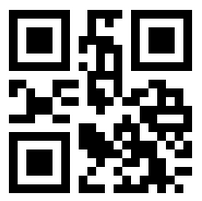 The Lottery will be on Friday, May 19, 2023 at 10:00am via Zoom.The link will be shared via email. Make sure we have your correct email on the application packet. Also, have your lottery number as reference during the lottery. Families will be contacted with either acceptance or waitlist information within a week after the lottery. Información para la solicitud de lotería para el grado KinderAño escolar 2023-2024Los estudiantes deben tener 5 años de edad antes del 1 de septiembre de 2023 para asistir al jardín de infantes/kinder en el año escolar 2023-2024.Fechas de solicitud de lotería Jueves, 27 de abril de 2023	5:00-7:00pm   SOLAMENTE para solicitudes de lotería de jardín de infantes, traiga:Certificado de nacimiento de forma largaComprobante de domicilioIdentificación con foto (se prefiere la licencia de conducir)Registros de vacunaciónPrueba de tutela (si no es el padre)Boleta de calificaciones (si corresponde)IEP o plan 504 (si corresponde)Estamos aceptando solicitudes de lotería del 10 de abril de 2023 al 17 de mayo de 2023 en persona de 9am-2pm, a través de nuestro sitio web en sics.org, o escanee el código:La Lotería será el viernes el 19 de mayo de 2023 a las 10:00am vía Zoom y en persona.El enlace se compartirá por correo electrónico. Asegúrese de que tengamos su correo electrónico correcto en el paquete de solicitud. Además, tenga su número de lotería como referencia durante la lotería. Las familias serán contactadas con información de aceptación o lista de espera dentro de una semana después de la lotería.